Дочки-материКо Дню матери.Выходят 4 девушки с косынками в руках.
1-я. Мама — это самое дорогое.2-я. Мама дает нам жизнь.3-я. С ее помощью мы делаем первые шаги.4-я. И первое слово, которое мы произносим, — тоже «мама».2-я. От нее мы узнаем, почему у меня пеленки розовые, а в соседней коляске — голубые.3-я. От нее узнаем, что человек, который по вечерам иногда подходит к кроватке и делает «агу», зовется «папа».1-я. От нее мы слышим первые музыкальные фразы. Например…Все (берут косынки как младенца и поют). Баю-баюшки-баю,Не ложися на краю:Придет серенький волчокИ укусит за бочок.2-я и 3-я. У вас кто?1-я и 4-я. Сын!2-я и 3-я. А у меня дочь!2-я. Вылитая я!1-я. А у меня на отца похож!3-я. А у меня — точно Софи Лорен.4-я. А мой — ну вылитый Шаляпин.1-я, 2-я, 3-я. Да ну?!4-я. Да, поет днем и ночью.2-я. А моя не только поет, но уже и ругаться начала.3-я. Что ж хорошего — ругаться?1-я. А у моего уже все зубы.3-я. А сколько ему?1-я. Четыре месяца.3-я. Это где же видано, чтобы в четыре месяца все зубы были?1-я. А сейчас так у всех, сейчас акселерация.3-я. А моя, как только родилась, сразу разговаривать начала.4-я. Врешь!3-я. Зачем мне врать?4-я. Ну пусть она что-нибудь скажет.3-я. Сейчас она не может, она занята.4-я (иронично). Интересно, что это она там делает?3-я. Она спит. Вот проснется и скажет свое слово.4-я. А мой уже стихи пишет!2-я. Стихи? Это какие же стихи?4-я. Разные…2-я. Ну прочитай что-нибудь.4-я. Так он же пишет.2-я. Что ж он, родной матери не читает?4-я. Читает. И я сама читаю. Что ж он там последнее набросал? «У Лукоморья дуб зеленый…»Все. Пушкин!4-я. Да нет же… «Я вижу из своей коляски,Как быль рождается из сказки».2-я. А моя уже нотную грамоту знает!1-я. А мой и без нот на пианино шпарит.3-я. А моя хоть в музыке не сильна, но зато в сопромате…Все. Где?3-я. В сопромате… Будет сильна.Все. Баю, баюшки, баю, не ложися на краю…1-я. Незаметно летит время, и вот ты сам уже поешь свою первую песню, посвящая ее, конечно же, маме.
Девушки завязывают косынки бантами и кладут их на голову.
Все (поют). Солнечные зайчикиПрыгают по лесенке,Потому что мамочкеМы пропели песенку.Песенку простую: ля-ля-ля.Песенку такую: ля-ля-ля.1-я. Ты взрослеешь, и тебя начинают интересовать совершенно иные вопросы.
Девушки разыгрывают сценку, обозначая своих персонажей косынками. 2-я — Ведущая — держит косынку в правой руке, отходит в сторону. 1-я — Дочь — накидывает косынку как шарфик, 3-я — Мама — повязывает как фартук, 4-я — Папа — как мужской галстук.
Ведущая. Она вошла в комнату, посмотрела сначала на Папу, потом на Маму и прокурорским тоном спросила…Дочь. Только без обмана! В каком году вы поженились?Папа. В 1973.Дочь. Правильно! А почему не в семьдесят четвертом?Папа. Ну, понимаешь, Доченька, ты не могла родиться в семьдесят четвертом, потому что…Дочь (перебивая). Могла!Мама. Откуда ты все знаешь?Дочь. Свет не без добрых людей, Васька сказал.Ведущая. При имени Васька Папа вздрогнул, а Мама побледнела. Васька знал все-все, и даже немного больше.Папа. Ну, предположим, что ты бы родилась раньше, что тогда?Дочь. Да я б за этот год столько нового узнала!Мама. Понимаешь, доченька, ты не могла родиться раньше хотя бы потому, что твой Папа в это время заканчивал институт, а я туда поступила. И вообще, почему мы должны были рожать тебя на год раньше? Нам и самим погулять хотелось.Дочь. Вот-вот, только о себе и думали! А я б за этот год так выросла, что набила бы морду этому Ваське!Мама и Папа. За что?Дочь. А чтоб не хвастался, это же не его заслуга!Мама и Папа. Какая заслуга?Дочь. Какая, какая… Он родился в семьдесят четвертом, а они поженились в семьдесят пятом. Его родители небось о себе не думали! Не то что некоторые…
Все снимают косынки.
2-я. Ты взрослеешь. Из нежно-голубой жизнь превращается в светло-синюю.4-я. Ты понимаешь, что на свете есть темные силы. И только теперь узнаешь цену яркому солнцу и голубому небу. Ты поешь новые песни, но в них обязательно есть слово «мама».
Девушки повязывают косынки как пионерские галстуки.
Все (поют). Пусть всегда будет солнце,Пусть всегда будет небо,Пусть всегда будет мама,Пусть всегда буду я.2-я. Незаметно бежит время, а мама, как самый лучший друг, всегда остается рядом. Только она напомнит тебе, как ты пробовала на вкус чернила, как клялась, что никогда не выйдешь замуж. Ты присаживаешься рядом с ней и удивляешься, какая же маленькая она стала! И просишь…Все (поют). Поговори со мною, мама,О чем-нибудь поговори,До звездной полночи до самойМне снова детство подари.1-я. А сколько раз мама давала тебе советы, ты выслушивала их терпеливо, но все равно делала по-своему! Потому что так уж устроен мир: только сам сделав ошибку, ты не сделаешь ее в следующий раз. Но отчаиваться не стоит. И голосом, полным оптимизма, ты выводишь…Все (поют). Ах, мамочка, на саночкахКаталась я не с тем.Ох, зачем я в полюшкеПовстречала Колюшку?Ох, мамочка, зачем?3-я. Казалось бы, себя надо спрашивать, а не мамочку, но все же только сердце матери может согреть тебя в трудную минуту. Пусть даже вошел в твою жизнь другой любимый человек.4-я. И всегда в нашем сердце звучит голос матери:«Дочери, дочери, взрослые дочери!Нежим мы вас, как детей.Только бы жили вы,Взрослые дочери, лучше своих матерей».1-я. Наши мамы! Мы благодарны вам за то, что мы есть, за наши счастливые детство и юность!2-я. Мы любим вас! И пусть наша любовь согревает вас даже тогда, когда нас нет рядом!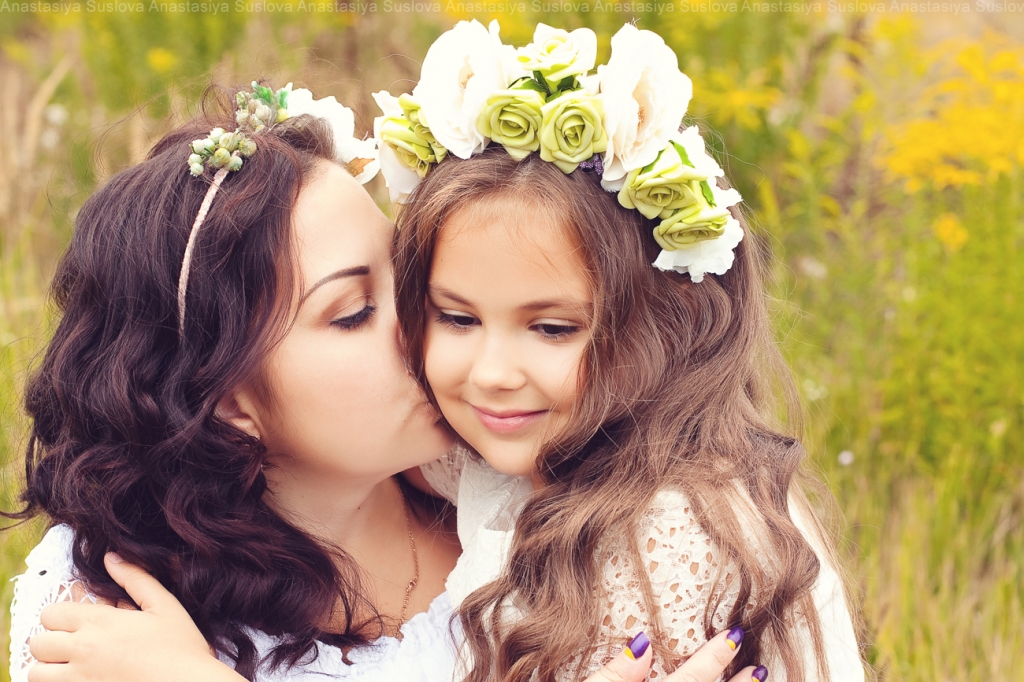 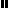 